1.8	considerar, basándose en los estudios del UIT-R previstos en la Resolución 171 (CMR-19), medidas regulatorias adecuadas para examinar y, de ser necesario, enmendar la Resolución 155 (Rev.CMR-19) y el número 5.484B del RR con objeto de permitir la utilización de redes del servicio fijo por satélite para el control y las comunicaciones sin carga útil de sistemas de aeronaves no tripuladas;IntroducciónLas administraciones signatarias proponen la revisión de la Resolución 155 (Rev.CMR-19) habida cuenta de los avances de los debates sostenidos en la CEPT y en el Grupo de Trabajo 5B del UIT-R.PropuestasARTÍCULO 5Atribuciones de frecuenciaSección IV – Cuadro de atribución de bandas de frecuencias
(Véase el número 2.1)
MOD	D/BUL/F/HNG/I/LVA/LTU/MNE/HOL/POL/POR/ROU/SVN/141/1#16155.484B	Será de aplicación la Resolución 155 (CMR-).     (CMR-)MOD	D/BUL/F/HNG/I/LVA/LTU/MNE/HOL/POL/POR/ROU/SVN/141/2#1630RESOLUCIÓN 155 (REV.CMR-)Disposiciones reglamentarias relativas a las estaciones terrenas a bordo de aeronaves no tripuladas que funcionan con redes de satélites geoestacionarios del servicio fijo por satélite en determinadas bandas de frecuencias no 
sujetas a un Plan de los Apéndices 30, 30A y 30B para el control 
y las comunicaciones sin carga útil de sistemas de aeronaves 
no tripuladas en espacios aéreos no segregados*La Conferencia Mundial de Radiocomunicaciones (),considerandoa)	que el funcionamiento de sistemas de aeronaves no tripuladas (SANT) necesita enlaces de control y comunicación sin carga útil (CNPC) fiables, en particular para retransmitir comunicaciones de control de tráfico aéreo y para el pilotaje a distancia del vuelo;observandoa)	que la CMR-15 adoptó la Resolución 156 (CMR-15) sobre la utilización de estaciones terrenas en movimiento que comunican con estaciones espaciales geoestacionaris del SFS en las bandas de frecuencias 19,7-20,2 GHz y 29,5-30,0 GHz;b)	que en el Informe UIT-R M.2171 se presenta información sobre las características de los SANT y las necesidades de espectro para su funcionamiento seguro en el espacio aéreo no segregado,reconociendoresuelve1	que las asignaciones a estaciones de redes OSG del SFS que funcionan en las bandas de frecuencias 10,95-11,2 GHz (espacio-Tierra), 11,45-11,7 GHz (espacio-Tierra), 11,7-12,2 GHz (espacio-Tierra) en la Región 2, 12,2-12,5 GHz (espacio-Tierra) en la Región 3, 12,5-12,75 GHz (espacio-Tierra) en las Regiones 1 y 3, 19,7-20,2 GHz (espacio-Tierra) y en las bandas de frecuencias 14-14,47 GHz (Tierra-espacio) y 29,5-30,0 GHz (Tierra-espacio) puedan utilizarse para enlaces CNPC SANT en espacios aéreos no segregados* cuando se cumplan las condiciones;	la utilización de asignaciones a una red de satélites del SFS  enlaces de CNPC SANT no imponga restricciones  durante la aplicación de las disposiciones de los Artículos 9 y 11;	la  de enlaces de CNPC SANT no dé lugar a limitaciones de coordinación adicionales en los servicios terrenales con arreglo a los Artículos 9 y 11;	que las estaciones terrenas a bordo de ANT se diseñen y funcionen para poder aceptar la interferencia causada por los servicios terrenales que funcionan de conformidad con el Reglamento de Radiocomunicaciones en las bandas de frecuencias indicadas en el resuelve 1 sin formular reclamaciones con arreglo al Artículo 15;1	que las estaciones terrenas a bordo de ANT estén diseñadas para poder funcionar con la interferencia causada por otras redes de satélites resultante de la aplicación de los Artículos 9 y 11;1	que, a fin de proteger el servicio de radioastronomía en la banda de frecuencias 14,47-14,5 GHz, se inste a las administraciones que explotan SANT de acuerdo con la presente Resolución en la banda de frecuencias 14-14,47 GHz dentro de la línea de visibilidad directa de estaciones de radioastronomía, a tomar todas las medidas necesarias para garantizar que las emisiones de las ANT en la banda de frecuencias 14,47-14,5 GHz no rebasan los niveles y el porcentaje de pérdida de datos estipulados en las versiones más recientes de las Recomendaciones UIT-R RA.769 y UIT-R RA.1513alienta a las administraciones1	;2	,encarga al Secretario Generalque señale esta Resolución a la atención del Secretario General de la OACIANEXO 1 A LA RESOLUCIÓN 155 (REV.CMR-)Enlaces de control y comunicación sin carga útil
de sistemas de aeronaves no tripuladasFigurA 1Elementos de la arquitectura de los SANT que utilizan el SFS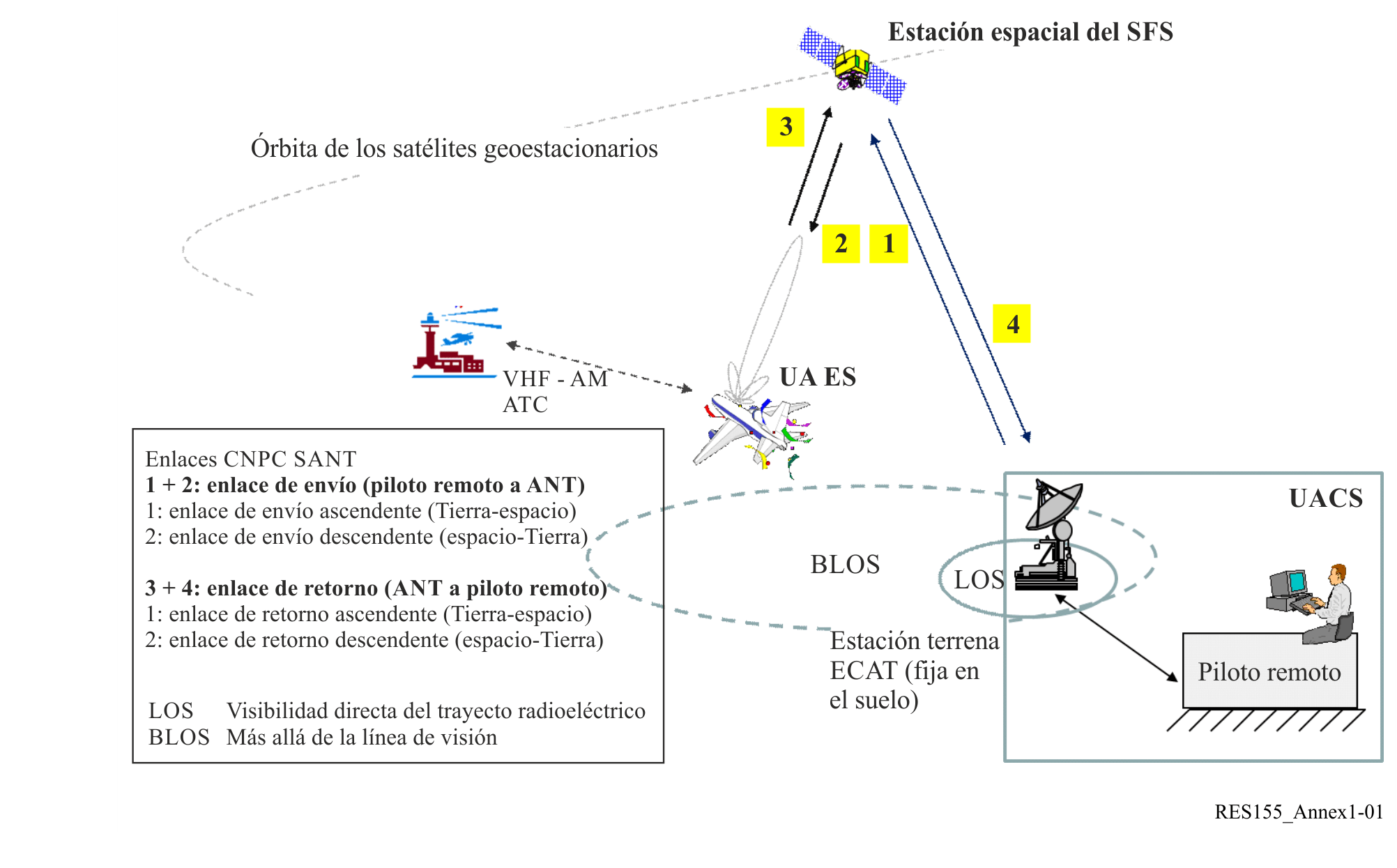 ANEXO 2 A LA RESOLUCIÓN 155 (REV.CMR-)Protección de servicio contra emisiones de CNPC SANTEn el territorio de los países enumerados en el número 5.505, toda estación terrena a bordo de ANT en la banda de frecuencias 14,0-14,3 GHz cumplirá los límites de dfp indicados a continuación:		     para 0° ≤ θ ≤ 90°donde θ es el ángulo de incidencia de la onda radioeléctrica (grados sobre la horizontal).Toda estación terrena a bordo de ANT:–	en la banda de frecuencias 14,25-14,3 GHz en el territorio de los países indicados en el número 5.508;–	en la banda de frecuencias 14,3-14,4 GHz en las Regiones 1 y 3;–	en la banda de frecuencias 14,4-14,47 GHz en todo el mundo,deberá ajustarse a los límites de dfp siguientes:		     para 0° ≤ θ ≤ 90°donde θ es el ángulo de incidencia de la onda radioeléctrica (grados sobre la horizontal).NOTA – Los límites indicados anteriormente se refieren a la dfp y los ángulos de incidencia que se obtendrían en condiciones de propagación en el espacio libre.SUP	D/BUL/F/HNG/I/LVA/LTU/MNE/HOL/POL/POR/ROU/SVN/141/3#1614RESOLUCIÓN 171 (CMR-19)Examen y posible revisión de la Resolución 155 (Rev.CMR-19) 
y del número 5.484B en las bandas de frecuencias
a las que se aplican______________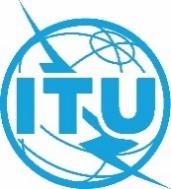 Conferencia Mundial de Radiocomunicaciones (CMR-23)
Dubái, 20 de noviembre - 15 de diciembre de 2023Conferencia Mundial de Radiocomunicaciones (CMR-23)
Dubái, 20 de noviembre - 15 de diciembre de 2023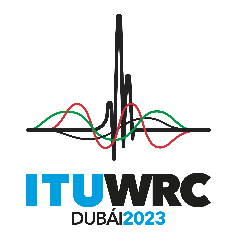 SESIÓN PLENARIASESIÓN PLENARIARevisión 1 al Documento 141-SRevisión 1 al Documento 141-S19 de noviembre de 202319 de noviembre de 2023Original: inglésOriginal: inglésAlemania (República Federal de)/Bulgaria (República de)/Francia/
Hungría/Italia/Letonia (República de)/Lituania (República de)/Montenegro/
Países Bajos (Reino de los)/Polonia (República de)/Portugal/
Rumania/Eslovenia (República de)Alemania (República Federal de)/Bulgaria (República de)/Francia/
Hungría/Italia/Letonia (República de)/Lituania (República de)/Montenegro/
Países Bajos (Reino de los)/Polonia (República de)/Portugal/
Rumania/Eslovenia (República de)Alemania (República Federal de)/Bulgaria (República de)/Francia/
Hungría/Italia/Letonia (República de)/Lituania (República de)/Montenegro/
Países Bajos (Reino de los)/Polonia (República de)/Portugal/
Rumania/Eslovenia (República de)Alemania (República Federal de)/Bulgaria (República de)/Francia/
Hungría/Italia/Letonia (República de)/Lituania (República de)/Montenegro/
Países Bajos (Reino de los)/Polonia (República de)/Portugal/
Rumania/Eslovenia (República de)PROPuestas para los trabajos de la conferenciaPROPuestas para los trabajos de la conferenciaPROPuestas para los trabajos de la conferenciaPROPuestas para los trabajos de la conferenciaPunto 1.8 del orden del díaPunto 1.8 del orden del díaPunto 1.8 del orden del díaPunto 1.8 del orden del día